ЗемледелиеАвдеев, В. И. Термодинамические аспекты фотосинтеза и дыхания растений / В. И. Авдеев. – Текст (визуальный) : электронный // Известия Оренбургского государственного аграрного университета. – 2019. – № 6. – С. 34–37. – URL: https://www.elibrary.ru/item.asp?id=41675249 (дата обращения 23.03.2020)Агеев, А. А. Почвозащитные и ресурсосберегающие системы обработки почвы в земледелии Челябинской области / А. А. Агеев, Ю. Б. Анисимов, А. В. Вражнов – Текст (визуальный) : электронный // Известия Оренбургского государственного аграрного университета. – 2019. – № 6. – С. 41–44. – URL: https://www.elibrary.ru/item.asp?id=41675251 (дата обращения 23.03.2020)Антонов, С. А. Пространственный анализ защитных лесных насаждений агроландшафтов дистанционными методами / С. А. Антонов – Текст (визуальный) : электронный // Известия Оренбургского государственного аграрного университета. – 2019. – № 6. – С. 22–26. – URL: https://www.elibrary.ru/item.asp?id=41675245 (дата обращения 23.03.2020)Ахметзянов, М. Р. Эффективность полевых севооборотов при различных уровнях интенсификации и биологизации земледелия / М. Р. Ахметзянов, И. П. Таланов. – Текст (визуальный) : электронный // Вестник Казанского государственного аграрного университета. – 2019. – Т. 14, №S4-1(55). – С. 10–14. – URL: https://www.elibrary.ru/item.asp?id=42315229 (дата обращения 16.03.2020)Бабаева, А. Д. Дистанционные наблюдения за состоянием сельскохозяйственных культур / А. Д. Бабаева, А. И. Гусейнов. – Текст (визуальный) : электронный // Бюллетень науки и практики. – 2019. – Т. 5, № 12. – С. 197–206. – URL: https://www.elibrary.ru/item.asp?id=41587526 . (дата обращения 24.03.2020)Бакиров, Ф. Г. Экологизация обработки почвы в Оренбуржье / Ф. Г. Бакиров. – Текст (визуальный) : электронный // Известия Оренбургского государственного аграрного университета. – 2019. – № 6. – С. 77–80. – URL: https://www.elibrary.ru/item.asp?id=41675261 . (дата обращения 23.03.2020)Баланов, П. Е. Исследование влияния Ресвератрола на стимуляцию и ингибирование вегетационных процессов в семенах сельскохозяйственных культур / П. Е. Баланов, И. В. Смотраева, М. С. Абдуллаева. – Текст (визуальный) : электронный // Известия Санкт-Петербургского государственного аграрного университета. – 2019. – № 4. – С. 38–43. – URL: https://www.elibrary.ru/item.asp?id=42463198 . (дата обращения 12.03.2020)Влияние предпосевного озонирования семян на урожайность сельскохозяйственных культур / И. В. Баскаков, В. И. Оробинский, А. М. Гиевский [и др.]. – Текст (визуальный) : электронный // Известия Оренбургского государственного аграрного университета. – 2019. – № 6. – С. С. 8–11. – URL: https://www.elibrary.ru/item.asp?id=42344413 (дата обращения 23.03.2020)Внутрихозяйственное землеустройство - основа органического земледелия / Н. А. Логинов, А. М. Сабирзянов, Н. Р. Галиев, М. В. Панасюк. – Текст (визуальный) : электронный // Вестник Казанского государственного аграрного университета. – 2019. – Т. 14, №S4-1(55). – С. 64–68. – URL: https://www.elibrary.ru/item.asp?id=42315240 . (дата обращения 16.03.2020)Воробьев, А. Л. Органоминеральный препарат для инкрустации семян / А. Л. Воробьев, А. Д. Сейткамзина, А. Н. Тунгушпаева. – Текст (визуальный) : электронный // Евразийский союз учёных. – 2019. – № 1-1 (58). – С. 7–11. – URL: https://www.elibrary.ru/item.asp?id=37604310 (дата обращения 19.03.2020)Воронцова, Е. С. Описание методов влияния, связанных с аллелопатией и аллелохимическими веществами в сельском хозяйстве / Е. С. Воронцова. – Текст (визуальный) : электронный // Научный электронный журнал Меридиан. – 2020. – № 6 (40). – С. 261–263. – URL: https://www.elibrary.ru/item.asp?id=42360986 (дата обращения 25.03.2020)Воронцова, Е. С. Анализ существующих проблем в области аллелопатии и предложение будущих направлений исследования / Е. С. Воронцова. – Текст (визуальный) : электронный // Научный электронный журнал Меридиан. – 2020. – № 6 (40). – С. 264–266. – URL: https://www.elibrary.ru/item.asp?id=42360987 (дата обращения 25.03.2020)Гулянов, Ю. А. Анализ состояния зернового производства и перспектив его роста при переходе на эколого-ориентированные агротехнологии в степной зоне России / Ю. А. Гулянов. – Текст (визуальный) : электронный // Известия Оренбургского государственного аграрного университета. – 2020. – № 1. – С. 6–12. – URL: https://www.elibrary.ru/item.asp?id=42459655 (дата обращения 23.03.2020)Гулянов, Ю. А. Научные основы и практические приёмы интеграции элементов "Умного землепользования" в ландшафтно-адаптивное земледелие степной зоны / Ю. А. Гулянов, П. Г. Паламарчук. – Текст (визуальный) : электронный // Известия Оренбургского государственного аграрного университета. – 2019. – № 6. – С. 38–41. – URL: https://www.elibrary.ru/item.asp?id=41675250 (дата обращения 23.03.2020)Макарычев, С. В. Особенности комбинированного механизма тепловлагообмена в почве при использовании гидромелиораций / С. В. Макарычев. – Текст (визуальный) : электронный // Вестник Алтайского государственного аграрного университета. – 2019. – № 11. – С. 62–67. – URL: https://www.elibrary.ru/item.asp?id=42467512 (дата обращения 18.03.2020)Ничипоренко, В. С. Методы оценки снижения урожая полевых культур от засоренности посевов / В. С. Ничипоренко, Л. Б. Каренгина. – Текст (визуальный) : электронный // Молодёжь и наука. – 2019. – № 7-8. – С. 68. – URL: https://www.elibrary.ru/item.asp?id=42447491 (дата обращения 12.03.2020)Оценка влияния различных типов засух на продуктивность возделываемых культур / С. Г. Чекалин, А, А. Оськина, Ш. Сейфуллина, А. С. Кравченко. – Текст (визуальный) : электронный // Известия Оренбургского государственного аграрного университета. – 2020. – № 1. – С. 19–24. – URL: https://www.elibrary.ru/item.asp?id=42459657 (дата обращения 23.03.2020)Продуктивность короткоротационных севооборотов на дерново-подзолистой почве / А. А Молявко, А. В. Марухленко, Н. П. Борисова [и др.] – Текст (визуальный) : электронный // Вестник Брянской государственной сельскохозяйственной академии. – 2020. – № 1. – С. 3–7. – URL: https://www.elibrary.ru/item.asp?id=42349497 (дата обращения 25.03.2020)Продуктивность сельскохозяйственных культур при применении биопрепаратов на основе ризосферных бактерий (PGPR) / Л. З. Каримова, Л. С. Нижегородцева, В. А. Колесар [и др.]. – Текст (визуальный) : электронный // Вестник Казанского государственного аграрного университета. – 2019. – Т. 14, № S4-1(55). – С. 52–58. – URL: https://www.elibrary.ru/item.asp?id=42315238 (дата обращения 16.03.2020)Самутенко, Л. В. Влияние систем удобрения разной интенсивности на продуктивность зернопропашного звена полевого севооборота / Л. В. Самутенко. – Текст (визуальный) : электронный // Вестник Дальневосточного отделения Российской академии наук. – 2019. – № 3. – С. 79–85. – URL: https://www.elibrary.ru/item.asp?id=42308612 (дата обращения 16.03.2020)Сезонная динамика количественного состава и видовое разнообразие микроорганизмов в агроценозах Среднего Приамурья / Т. А. Асеева, Н. Е. Савченко, С. А. Шмигирилов, К. В. Киселев. – Текст (визуальный) : электронный // Вестник Дальневосточного отделения Российской академии наук. – 2019. – № 3. – С. 42–47. – URL: https://www.elibrary.ru/item.asp?id=42308605 (дата обращения 16.03.2020)Скороходов, В. Ю. Уровень продуктивной влаги в зависимости от предшественника, срока и вида обработки почвы на чернозёмах южных Оренбургского Предуралья / В. Ю. Скороходов. – Текст (визуальный) : электронный // Известия Оренбургского государственного аграрного университета. – 2020. – № 1. – С. 13–19. – URL: https://www.elibrary.ru/item.asp?id=42459656 (дата обращения 23.03.2020)Смуров, С. И. Динамика гумуса при использовании пожнивной сидерации в зерновом и сидеральном севооборотах в условиях юго-запада ЦЧР / С. И. Смуров, О. В. Григоров, С. С. Кульков. – Текст (визуальный) : электронный // Инновации в АПК: проблемы и перспективы. – 2019. – № 4. – С. 266–276. – URL: https://www.elibrary.ru/item.asp?id=42387306 (дата обращения 18.03.2020)Сравнительная оценка содержания бактерий Azotobacter в агроценозах Оренбуржья / О. Я. Соколова, М. В. Фомина, Е. А. Михайлова [и др.]. – Текст (визуальный) : электронный // Известия Оренбургского государственного аграрного университета. – 2020. – № 1. – С. 24–28. – URL: https://www.elibrary.ru/item.asp?id=42459658 (дата обращения 26.03.2020)Сысолятин, Н. Н. Организация угодий и севооборотов на территории АО учхоз «Уралец» / Н. Н. Сысолятин – Текст (визуальный) : электронный // Молодёжь и наука. – 2019. – № 7-8. – С. 96. – URL: https://www.elibrary.ru/item.asp?id=42447519 (дата обращения 16.03.2020)Ториков, В. Е. Проблема распределения гидрометеорологических факторов и их влияние на режим орошения и урожайность / В. Е. Ториков, Е. В. Байдакова, Н. А. Капошко. – Текст (визуальный) : электронный // Вестник Брянской государственной сельскохозяйственной академии. – 2020. – № 1. – С. 27–32. – URL: https://www.elibrary.ru/item.asp?id=42349502 (дата обращения 25.03.2020)Трофимов, Н. В. Методика разделения территории республики татарстан на агроландшафтные районы на основе зонирования природно-климатических ее условий / Н. В. Трофимов, С. В. Сочнева, М. В. Панасюк. – Текст (визуальный) : электронный // Вестник Казанского государственного аграрного университета. – 2019. – Т. 14, № S4-1(55). – С. 127–131. – URL: https://www.elibrary.ru/item.asp?id=42315252 (дата обращения 16.03.2020)Турусов, В. И. Агротехнологические основы оптимизации почвенной среды в адаптивно-ландшафтных системах земледелия ЦЧЗ / В. И. Турусов, Ю. И. Чевердин, В. М. Гармашов. – Текст (визуальный) : электронный // Известия Оренбургского государственного аграрного университета. – 2019. – № 6. – С. 26–31. – URL: https://www.elibrary.ru/item.asp?id=41675246 (дата обращения 23.03.2020)Целесообразность внедрения перспективных способов полива сельскохозяйственных культур в условиях зоны неустойчивого увлажнения Ставропольского края / Л. В. Трубачева, О. Г. Шабалдас, О. И. Власова [и др.]. – Текст (визуальный) : электронный // Вестник АПК Ставрополья. – 2019. – № 4. – С. 71–76. – URL: https://www.elibrary.ru/item.asp?id=42322177 (дата обращения 25.03.2020)Щегорец, О. В. Становление, проблемы и перспективы биологизации земледелия России и Дальнего Востока / О. В. Щегорец. – Текст (визуальный) : электронный // Аграрный вестник Приморья. – 2019. – № 4. – С. 5–8. – URL: https://www.elibrary.ru/item.asp?id=41861316 (дата обращения 26.03.2020)Составитель: Л. М. Бабанина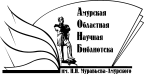 «Амурская областная научная библиотека имени Н.Н. Муравьева-АмурскогоОтдел формирования и обработки фондов